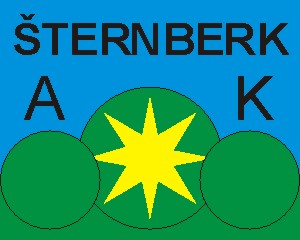 P O Z V Á N K Ana výcvikový tábor výběru běžecké sekce a Sportovního střediska AK Šternberkžádost o uvolněníVedoucí VT		: Miroslav SadilTermín		:  25.3. – 1.4.2018Místo			: penzion Litvor, Štrbské Pleso, Slovensko                                     hotel se nachází u Malého Plesa Zaměření VT		: kolektivní středohorská běžecká příprava  Sraz účastníků	: neděle 25.3. v 9.30 hodin Olomouc vlakové nádraží odjezd v 10:00Ukončení VT	: v neděli 1.4 příjezd mikrobusem do Šternberka v cca 18 - 19 hodinStravování		: formou plné penze.Cena			: Cena soustředění 4500,- Kč včetně dopravy              Platba na účet AK Šternberk:     183920618/0300   Doprava		: vlak - mikrobusPojištění		: pro cesty a pobyt v zahraničí uzavře každý účastník sám – po příjezdu                                     každý účastník předloží doklad o uzavřeném pojištění !Regenerace		: sauna, termální koupaliště - vlastní platbaPotvrzení účasti	: na přiložené vratce do 10.3.2017 na adresu vedoucího akce se zaplacením do 20.3.2018 Mgr. Miroslav Sadil          -    sadil@centrum.cz, aksternberk@centrum.cz  tel: 739061883 Mgr. Bc.Miroslav Sadil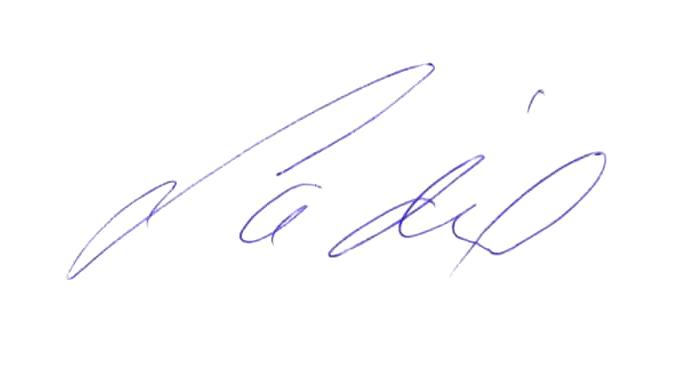    předseda oddílutel: 585014611	  Ič:265 50 580   AK Šternberk, Lidická 17, Šternberk 785 01www.aksternberk.estranky.cz 	email: aksternberk@centrum.czZávazná přihláška výcvikový tábor Tatry Štrbské pleso 25.3. – 1.4.2018Jméno a příjmení:Datum narození:Bydliště: Zaplaceno:……………………….	                                      ……………………………..                                                                                                          souhlas podpis rodičů		Na činnost oddílu AK Šternberk přispívá:Olomoucký kraj 		Město Šternberk     		    ČUS			   ČAS	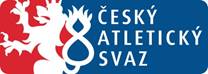 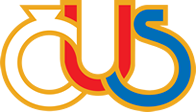 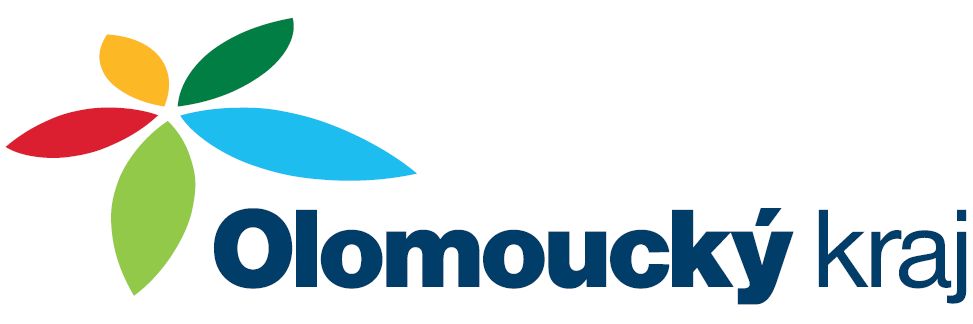 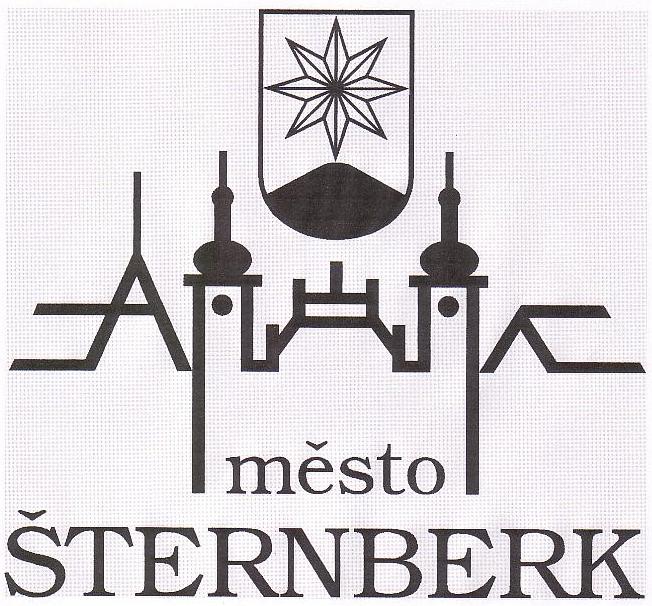 Atletický klub Šternberk z.s.Lidická 1273/17, Šternberk 785 01Vedeného: Krajským soudem v Ostravě, oddíl L, vložka 5399IČO: 265 50 580, telefon: 585 014 611, e-mail:aksternberk@centrum.cz,www.aksternberk.estranky.cz